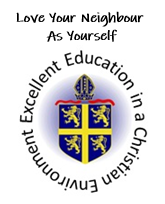 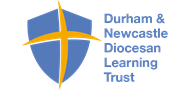 Holy Trinity C of E Primary SchoolApp listMathsIXLI See Addition & SubtractionI See Multiplication & DivisionMaths ChampionsTwinkl Phonics SuiteMaths WizSqueeblesLets Do Mental MathsBubble PopHopscotchUp +-Pettson’s InventionsAchieve Maths AppEnglishJolly PhonicsPhonics PlayPirate Phonics 1, 2 and 3Dragon Dictation (for use when writing)Hairy LettersComputingiMovieCargoBot Book MakerLightbot JrScratchKodableCreaterria